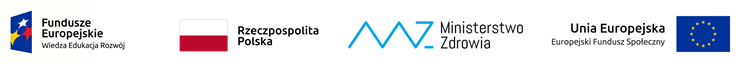                         SZPITAL SPECJALISTYCZNY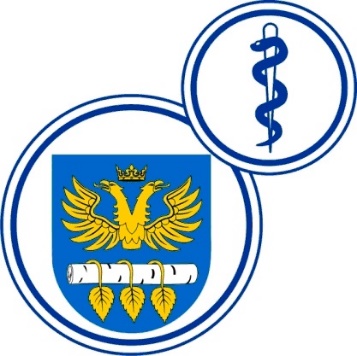 W BRZOZOWIEPODKARPACKI OŚRODEK ONKOLOGICZNYim. Ks. Bronisława MarkiewiczaADRES:  36-200  Brzozów, ul. Ks. J. Bielawskiego 18tel./fax. (013) 43 09 587www.szpital-brzozow.pl         e-mail: zampub@szpital-brzozow.pl_____________________________________________________________________________Sz.S.P.O.O. SZPiGM 3810/65/2022                                             Brzozów: 07.11.2022 r.Dotyczy postępowania o udzielenie zamówienia publicznego:dostawa sprzętu medycznego Sygn. sprawy Sz.S.P.O.O. SZPiGM            3810/65/2022	W związku z pytaniami złożonymi w niniejszym postępowaniu przez Wykonawców  Zamawiający udziela następujących odpowiedzi:  Zamawiający modyfikuje treść odpowiedzi na pyt. nr 5 z dnia 07.11.2022 r.Aktualnie obowiązująca treść odpowiedzi zamieszczona poniżej.pytanie nr 5Część nr 5 - Pulsoksymetr - 6 sztCzy Zamawiający będzie oczekiwał, aby urządzenia posiadały możliwość rozbudowy o drukarkę termiczną drukującą na papierze min. 58 mm?odpowiedź:Zamawiający wymaga, aby urządzenia posiadały możliwość rozbudowy o drukarkę termiczną drukującą na papierze min. 58 mm.